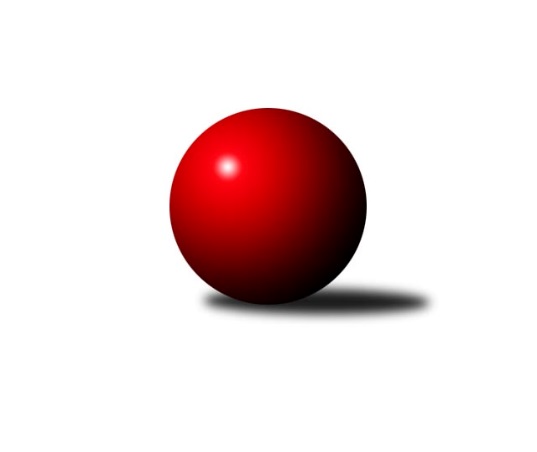 Č.2Ročník 2018/2019	4.6.2024 Středočeský krajský přebor I. třídy 2018/2019Statistika 2. kolaTabulka družstev:		družstvo	záp	výh	rem	proh	skore	sety	průměr	body	plné	dorážka	chyby	1.	KK Vlašim A	2	2	0	0	11.5 : 4.5 	(14.0 : 10.0)	2529	4	1736	793	45.5	2.	KK SDS Sadská B	2	1	1	0	12.0 : 4.0 	(17.5 : 6.5)	2578	3	1747	832	34	3.	TJ Sparta Kutná Hora C	2	1	1	0	9.0 : 7.0 	(12.0 : 12.0)	2430	3	1705	725	51	4.	TJ Sokol Kostelec nad Černými lesy A	2	1	1	0	9.0 : 7.0 	(11.0 : 13.0)	2461	3	1691	770	34.5	5.	KK Kosmonosy B	2	1	0	1	8.5 : 7.5 	(14.0 : 10.0)	2450	2	1723	727	45.5	6.	TJ Sokol Benešov C	2	1	0	1	8.0 : 8.0 	(14.0 : 10.0)	2418	2	1691	727	48	7.	KK Vlašim B	2	1	0	1	7.0 : 9.0 	(14.0 : 10.0)	2370	2	1678	692	63	8.	TJ Sokol Tehovec B	2	0	1	1	7.0 : 9.0 	(10.0 : 14.0)	2345	1	1658	687	56.5	9.	TJ Sokol Červené Pečky A	2	0	0	2	6.0 : 10.0 	(9.0 : 15.0)	2396	0	1721	676	48.5	10.	TJ Kovohutě Příbram B	2	0	0	2	2.0 : 14.0 	(4.5 : 19.5)	2269	0	1629	640	68Tabulka doma:		družstvo	záp	výh	rem	proh	skore	sety	průměr	body	maximum	minimum	1.	KK SDS Sadská B	2	1	1	0	12.0 : 4.0 	(17.5 : 6.5)	2578	3	2677	2479	2.	KK Vlašim A	1	1	0	0	6.0 : 2.0 	(7.0 : 5.0)	2450	2	2450	2450	3.	TJ Sokol Benešov C	1	1	0	0	5.0 : 3.0 	(9.0 : 3.0)	2463	2	2463	2463	4.	KK Vlašim B	1	1	0	0	5.0 : 3.0 	(9.0 : 3.0)	2419	2	2419	2419	5.	TJ Sparta Kutná Hora C	1	1	0	0	5.0 : 3.0 	(7.0 : 5.0)	2455	2	2455	2455	6.	TJ Sokol Kostelec nad Černými lesy A	1	1	0	0	5.0 : 3.0 	(6.0 : 6.0)	2441	2	2441	2441	7.	TJ Sokol Tehovec B	1	0	1	0	4.0 : 4.0 	(7.0 : 5.0)	2362	1	2362	2362	8.	TJ Sokol Červené Pečky A	0	0	0	0	0.0 : 0.0 	(0.0 : 0.0)	0	0	0	0	9.	KK Kosmonosy B	1	0	0	1	2.5 : 5.5 	(5.0 : 7.0)	2519	0	2519	2519	10.	TJ Kovohutě Příbram B	1	0	0	1	2.0 : 6.0 	(3.0 : 9.0)	2210	0	2210	2210Tabulka venku:		družstvo	záp	výh	rem	proh	skore	sety	průměr	body	maximum	minimum	1.	KK Kosmonosy B	1	1	0	0	6.0 : 2.0 	(9.0 : 3.0)	2380	2	2380	2380	2.	KK Vlašim A	1	1	0	0	5.5 : 2.5 	(7.0 : 5.0)	2607	2	2607	2607	3.	TJ Sokol Kostelec nad Černými lesy A	1	0	1	0	4.0 : 4.0 	(5.0 : 7.0)	2480	1	2480	2480	4.	TJ Sparta Kutná Hora C	1	0	1	0	4.0 : 4.0 	(5.0 : 7.0)	2405	1	2405	2405	5.	KK SDS Sadská B	0	0	0	0	0.0 : 0.0 	(0.0 : 0.0)	0	0	0	0	6.	TJ Sokol Benešov C	1	0	0	1	3.0 : 5.0 	(5.0 : 7.0)	2372	0	2372	2372	7.	TJ Sokol Tehovec B	1	0	0	1	3.0 : 5.0 	(3.0 : 9.0)	2328	0	2328	2328	8.	KK Vlašim B	1	0	0	1	2.0 : 6.0 	(5.0 : 7.0)	2320	0	2320	2320	9.	TJ Kovohutě Příbram B	1	0	0	1	0.0 : 8.0 	(1.5 : 10.5)	2327	0	2327	2327	10.	TJ Sokol Červené Pečky A	2	0	0	2	6.0 : 10.0 	(9.0 : 15.0)	2396	0	2408	2384Tabulka podzimní části:		družstvo	záp	výh	rem	proh	skore	sety	průměr	body	doma	venku	1.	KK Vlašim A	2	2	0	0	11.5 : 4.5 	(14.0 : 10.0)	2529	4 	1 	0 	0 	1 	0 	0	2.	KK SDS Sadská B	2	1	1	0	12.0 : 4.0 	(17.5 : 6.5)	2578	3 	1 	1 	0 	0 	0 	0	3.	TJ Sparta Kutná Hora C	2	1	1	0	9.0 : 7.0 	(12.0 : 12.0)	2430	3 	1 	0 	0 	0 	1 	0	4.	TJ Sokol Kostelec nad Černými lesy A	2	1	1	0	9.0 : 7.0 	(11.0 : 13.0)	2461	3 	1 	0 	0 	0 	1 	0	5.	KK Kosmonosy B	2	1	0	1	8.5 : 7.5 	(14.0 : 10.0)	2450	2 	0 	0 	1 	1 	0 	0	6.	TJ Sokol Benešov C	2	1	0	1	8.0 : 8.0 	(14.0 : 10.0)	2418	2 	1 	0 	0 	0 	0 	1	7.	KK Vlašim B	2	1	0	1	7.0 : 9.0 	(14.0 : 10.0)	2370	2 	1 	0 	0 	0 	0 	1	8.	TJ Sokol Tehovec B	2	0	1	1	7.0 : 9.0 	(10.0 : 14.0)	2345	1 	0 	1 	0 	0 	0 	1	9.	TJ Sokol Červené Pečky A	2	0	0	2	6.0 : 10.0 	(9.0 : 15.0)	2396	0 	0 	0 	0 	0 	0 	2	10.	TJ Kovohutě Příbram B	2	0	0	2	2.0 : 14.0 	(4.5 : 19.5)	2269	0 	0 	0 	1 	0 	0 	1Tabulka jarní části:		družstvo	záp	výh	rem	proh	skore	sety	průměr	body	doma	venku	1.	TJ Sokol Tehovec B	0	0	0	0	0.0 : 0.0 	(0.0 : 0.0)	0	0 	0 	0 	0 	0 	0 	0 	2.	TJ Sparta Kutná Hora C	0	0	0	0	0.0 : 0.0 	(0.0 : 0.0)	0	0 	0 	0 	0 	0 	0 	0 	3.	TJ Sokol Benešov C	0	0	0	0	0.0 : 0.0 	(0.0 : 0.0)	0	0 	0 	0 	0 	0 	0 	0 	4.	KK SDS Sadská B	0	0	0	0	0.0 : 0.0 	(0.0 : 0.0)	0	0 	0 	0 	0 	0 	0 	0 	5.	KK Vlašim A	0	0	0	0	0.0 : 0.0 	(0.0 : 0.0)	0	0 	0 	0 	0 	0 	0 	0 	6.	KK Kosmonosy B	0	0	0	0	0.0 : 0.0 	(0.0 : 0.0)	0	0 	0 	0 	0 	0 	0 	0 	7.	TJ Sokol Červené Pečky A	0	0	0	0	0.0 : 0.0 	(0.0 : 0.0)	0	0 	0 	0 	0 	0 	0 	0 	8.	TJ Sokol Kostelec nad Černými lesy A	0	0	0	0	0.0 : 0.0 	(0.0 : 0.0)	0	0 	0 	0 	0 	0 	0 	0 	9.	TJ Kovohutě Příbram B	0	0	0	0	0.0 : 0.0 	(0.0 : 0.0)	0	0 	0 	0 	0 	0 	0 	0 	10.	KK Vlašim B	0	0	0	0	0.0 : 0.0 	(0.0 : 0.0)	0	0 	0 	0 	0 	0 	0 	0 Zisk bodů pro družstvo:		jméno hráče	družstvo	body	zápasy	v %	dílčí body	sety	v %	1.	Břetislav Vystrčil 	KK Kosmonosy B 	2	/	2	(100%)	4	/	4	(100%)	2.	Jiří Miláček 	KK SDS Sadská B 	2	/	2	(100%)	4	/	4	(100%)	3.	Jaroslav Hojka 	KK SDS Sadská B 	2	/	2	(100%)	4	/	4	(100%)	4.	Václav Tůma 	KK Vlašim A 	2	/	2	(100%)	4	/	4	(100%)	5.	Vladislav Pessr 	KK Vlašim B 	2	/	2	(100%)	4	/	4	(100%)	6.	Michal Brachovec 	TJ Sokol Kostelec nad Černými lesy A 	2	/	2	(100%)	4	/	4	(100%)	7.	Karel Drábek 	TJ Sokol Benešov C 	2	/	2	(100%)	4	/	4	(100%)	8.	Jan Renka st.	KK SDS Sadská B 	2	/	2	(100%)	3.5	/	4	(88%)	9.	Ladislav Hlaváček 	KK Vlašim A 	2	/	2	(100%)	3	/	4	(75%)	10.	Pavel Hietenbal 	TJ Sokol Červené Pečky A 	2	/	2	(100%)	3	/	4	(75%)	11.	Václav Pufler 	TJ Sparta Kutná Hora C 	2	/	2	(100%)	3	/	4	(75%)	12.	Pavel Kořínek 	TJ Sokol Červené Pečky A 	2	/	2	(100%)	3	/	4	(75%)	13.	Jitka Drábková 	TJ Sokol Benešov C 	2	/	2	(100%)	3	/	4	(75%)	14.	Jiří Chaloupka 	TJ Sokol Tehovec B 	2	/	2	(100%)	2	/	4	(50%)	15.	Jan Volhejn 	TJ Sokol Tehovec B 	2	/	2	(100%)	2	/	4	(50%)	16.	Jiří Kadleček 	KK Vlašim A 	1.5	/	2	(75%)	3	/	4	(75%)	17.	Ladislav Kalous 	TJ Sokol Benešov C 	1	/	1	(100%)	2	/	2	(100%)	18.	Jaroslava Soukenková 	TJ Sokol Kostelec nad Černými lesy A 	1	/	1	(100%)	2	/	2	(100%)	19.	Aleš Mlejnek 	KK Kosmonosy B 	1	/	1	(100%)	2	/	2	(100%)	20.	Jan Suchánek 	KK SDS Sadská B 	1	/	1	(100%)	2	/	2	(100%)	21.	Václav Hrouda 	TJ Sokol Tehovec B 	1	/	1	(100%)	2	/	2	(100%)	22.	Leoš Chalupa 	KK Vlašim A 	1	/	1	(100%)	2	/	2	(100%)	23.	Ondrej Troják 	KK Kosmonosy B 	1	/	1	(100%)	2	/	2	(100%)	24.	Ondřej Majerčík 	KK Kosmonosy B 	1	/	1	(100%)	2	/	2	(100%)	25.	Miroslav Pessr 	KK Vlašim B 	1	/	1	(100%)	2	/	2	(100%)	26.	Jan Svoboda 	KK SDS Sadská B 	1	/	1	(100%)	1	/	2	(50%)	27.	Jan Kumstát 	TJ Sokol Červené Pečky A 	1	/	1	(100%)	1	/	2	(50%)	28.	Miloš Lédl 	KK SDS Sadská B 	1	/	1	(100%)	1	/	2	(50%)	29.	Tomáš Bílek 	TJ Sokol Tehovec B 	1	/	1	(100%)	1	/	2	(50%)	30.	Karel Hašek 	TJ Sokol Benešov C 	1	/	1	(100%)	1	/	2	(50%)	31.	Antonín Beran 	KK Vlašim B 	1	/	2	(50%)	3	/	4	(75%)	32.	Václav Šefl 	TJ Kovohutě Příbram B 	1	/	2	(50%)	2.5	/	4	(63%)	33.	Jakub Vaněk 	TJ Sparta Kutná Hora C 	1	/	2	(50%)	2	/	4	(50%)	34.	Jiří Halfar 	TJ Sparta Kutná Hora C 	1	/	2	(50%)	2	/	4	(50%)	35.	Jiří Kavalír 	TJ Sparta Kutná Hora C 	1	/	2	(50%)	2	/	4	(50%)	36.	Miloslav Dlabač 	TJ Sokol Tehovec B 	1	/	2	(50%)	2	/	4	(50%)	37.	František Zahajský 	TJ Sokol Kostelec nad Černými lesy A 	1	/	2	(50%)	2	/	4	(50%)	38.	Jan Renka ml.	KK SDS Sadská B 	1	/	2	(50%)	2	/	4	(50%)	39.	František Pícha 	KK Vlašim B 	1	/	2	(50%)	2	/	4	(50%)	40.	Josef Dotlačil 	KK Vlašim A 	1	/	2	(50%)	2	/	4	(50%)	41.	Jiří Řehoř 	KK Kosmonosy B 	1	/	2	(50%)	2	/	4	(50%)	42.	Miroslav Prchal 	TJ Kovohutě Příbram B 	1	/	2	(50%)	1	/	4	(25%)	43.	Miloslav Budský 	TJ Sokol Kostelec nad Černými lesy A 	1	/	2	(50%)	1	/	4	(25%)	44.	Karel Dvořák 	TJ Sokol Červené Pečky A 	1	/	2	(50%)	1	/	4	(25%)	45.	Věroslav Řípa 	KK Kosmonosy B 	0.5	/	1	(50%)	1	/	2	(50%)	46.	Jan Pěkný 	KK Vlašim B 	0	/	1	(0%)	1	/	2	(50%)	47.	Luboš Zajíček 	KK Vlašim B 	0	/	1	(0%)	1	/	2	(50%)	48.	Václav Šobíšek 	TJ Sokol Benešov C 	0	/	1	(0%)	1	/	2	(50%)	49.	Adam Janda 	TJ Sparta Kutná Hora C 	0	/	1	(0%)	1	/	2	(50%)	50.	Jiří Řehoř 	KK Kosmonosy B 	0	/	1	(0%)	0	/	2	(0%)	51.	Tomáš Hašek 	KK Vlašim A 	0	/	1	(0%)	0	/	2	(0%)	52.	Jiří Plešingr 	TJ Sokol Červené Pečky A 	0	/	1	(0%)	0	/	2	(0%)	53.	Vladimír Pergl 	TJ Kovohutě Příbram B 	0	/	1	(0%)	0	/	2	(0%)	54.	Ladislav Žebrakovský 	TJ Sokol Benešov C 	0	/	1	(0%)	0	/	2	(0%)	55.	Petr Kříž 	TJ Kovohutě Příbram B 	0	/	1	(0%)	0	/	2	(0%)	56.	Zdeněk Lukáš 	TJ Kovohutě Příbram B 	0	/	1	(0%)	0	/	2	(0%)	57.	Vlastimil Pírek 	KK Vlašim A 	0	/	1	(0%)	0	/	2	(0%)	58.	Milan Černý 	KK Vlašim A 	0	/	1	(0%)	0	/	2	(0%)	59.	Veronika Šatavová 	TJ Sokol Kostelec nad Černými lesy A 	0	/	1	(0%)	0	/	2	(0%)	60.	Leopold Chalupa 	KK Vlašim B 	0	/	1	(0%)	0	/	2	(0%)	61.	Vladislav Tajč 	KK Kosmonosy B 	0	/	1	(0%)	0	/	2	(0%)	62.	Klára Burdková 	TJ Sokol Tehovec B 	0	/	1	(0%)	0	/	2	(0%)	63.	Antonín Brunclík 	TJ Sparta Kutná Hora C 	0	/	1	(0%)	0	/	2	(0%)	64.	Karel Palát 	TJ Sokol Benešov C 	0	/	2	(0%)	2	/	4	(50%)	65.	Václav Pufler 	TJ Sparta Kutná Hora C 	0	/	2	(0%)	2	/	4	(50%)	66.	Miroslav Šplíchal 	TJ Sokol Kostelec nad Černými lesy A 	0	/	2	(0%)	1	/	4	(25%)	67.	Josef Matoušek 	TJ Sokol Benešov C 	0	/	2	(0%)	1	/	4	(25%)	68.	Pavel Vojta 	KK Vlašim B 	0	/	2	(0%)	1	/	4	(25%)	69.	David Novák 	TJ Sokol Kostelec nad Černými lesy A 	0	/	2	(0%)	1	/	4	(25%)	70.	Jaroslav Chmel 	TJ Kovohutě Příbram B 	0	/	2	(0%)	1	/	4	(25%)	71.	Jan Cukr 	TJ Sokol Tehovec B 	0	/	2	(0%)	1	/	4	(25%)	72.	Pavel Zimmerhakl 	KK Kosmonosy B 	0	/	2	(0%)	1	/	4	(25%)	73.	Antonín Smrček 	TJ Sokol Červené Pečky A 	0	/	2	(0%)	1	/	4	(25%)	74.	Josef Šebor 	TJ Sokol Červené Pečky A 	0	/	2	(0%)	0	/	4	(0%)	75.	Václav Kodet 	TJ Kovohutě Příbram B 	0	/	2	(0%)	0	/	4	(0%)Průměry na kuželnách:		kuželna	průměr	plné	dorážka	chyby	výkon na hráče	1.	KK Kosmonosy, 1-6	2563	1775	787	43.5	(427.2)	2.	Poděbrady, 1-4	2490	1720	770	44.3	(415.1)	3.	TJ Sokol Kostelec nad Černými lesy, 1-4	2424	1687	737	38.0	(404.1)	4.	Benešov, 1-4	2423	1706	717	46.5	(403.9)	5.	TJ Sparta Kutná Hora, 1-4	2413	1721	692	57.0	(402.3)	6.	TJ Sokol Tehovec, 1-4	2383	1667	716	48.5	(397.3)	7.	Spartak Vlašim, 1-4	2379	1674	704	60.0	(396.5)	8.	TJ Kovohutě Příbram, 1-4	2295	1631	664	52.5	(382.5)Nejlepší výkony na kuželnách:KK Kosmonosy, 1-6KK Vlašim A	2607	2. kolo	Břetislav Vystrčil 	KK Kosmonosy B	474	2. koloKK Kosmonosy B	2519	2. kolo	Václav Tůma 	KK Vlašim A	473	2. kolo		. kolo	Ladislav Hlaváček 	KK Vlašim A	455	2. kolo		. kolo	Aleš Mlejnek 	KK Kosmonosy B	448	2. kolo		. kolo	Josef Dotlačil 	KK Vlašim A	440	2. kolo		. kolo	Leoš Chalupa 	KK Vlašim A	437	2. kolo		. kolo	Jiří Kadleček 	KK Vlašim A	420	2. kolo		. kolo	Věroslav Řípa 	KK Kosmonosy B	420	2. kolo		. kolo	Jiří Řehoř 	KK Kosmonosy B	396	2. kolo		. kolo	Pavel Zimmerhakl 	KK Kosmonosy B	394	2. koloPoděbrady, 1-4KK SDS Sadská B	2677	2. kolo	Jan Renka st.	KK SDS Sadská B	503	2. koloTJ Sokol Kostelec nad Černými lesy A	2480	1. kolo	Jiří Miláček 	KK SDS Sadská B	462	2. koloKK SDS Sadská B	2479	1. kolo	Jaroslav Hojka 	KK SDS Sadská B	460	1. koloTJ Kovohutě Příbram B	2327	2. kolo	Jiří Miláček 	KK SDS Sadská B	453	1. kolo		. kolo	Miloš Lédl 	KK SDS Sadská B	452	2. kolo		. kolo	Jan Renka st.	KK SDS Sadská B	447	1. kolo		. kolo	Jan Svoboda 	KK SDS Sadská B	440	1. kolo		. kolo	Jaroslav Hojka 	KK SDS Sadská B	437	2. kolo		. kolo	David Novák 	TJ Sokol Kostelec nad Černými lesy A	436	1. kolo		. kolo	Jaroslav Chmel 	TJ Kovohutě Příbram B	434	2. koloTJ Sokol Kostelec nad Černými lesy, 1-4TJ Sokol Kostelec nad Černými lesy A	2441	2. kolo	Pavel Hietenbal 	TJ Sokol Červené Pečky A	446	2. koloTJ Sokol Červené Pečky A	2408	2. kolo	Michal Brachovec 	TJ Sokol Kostelec nad Černými lesy A	428	2. kolo		. kolo	David Novák 	TJ Sokol Kostelec nad Černými lesy A	423	2. kolo		. kolo	Karel Dvořák 	TJ Sokol Červené Pečky A	418	2. kolo		. kolo	Jaroslava Soukenková 	TJ Sokol Kostelec nad Černými lesy A	413	2. kolo		. kolo	Miloslav Budský 	TJ Sokol Kostelec nad Černými lesy A	410	2. kolo		. kolo	Pavel Kořínek 	TJ Sokol Červené Pečky A	405	2. kolo		. kolo	Antonín Smrček 	TJ Sokol Červené Pečky A	397	2. kolo		. kolo	Miroslav Šplíchal 	TJ Sokol Kostelec nad Černými lesy A	387	2. kolo		. kolo	František Zahajský 	TJ Sokol Kostelec nad Černými lesy A	380	2. koloBenešov, 1-4TJ Sokol Benešov C	2463	1. kolo	Karel Drábek 	TJ Sokol Benešov C	443	1. koloTJ Sokol Červené Pečky A	2384	1. kolo	Pavel Hietenbal 	TJ Sokol Červené Pečky A	433	1. kolo		. kolo	Ladislav Kalous 	TJ Sokol Benešov C	423	1. kolo		. kolo	Josef Matoušek 	TJ Sokol Benešov C	416	1. kolo		. kolo	Pavel Kořínek 	TJ Sokol Červené Pečky A	413	1. kolo		. kolo	Jitka Drábková 	TJ Sokol Benešov C	403	1. kolo		. kolo	Karel Palát 	TJ Sokol Benešov C	402	1. kolo		. kolo	Karel Dvořák 	TJ Sokol Červené Pečky A	396	1. kolo		. kolo	Jan Kumstát 	TJ Sokol Červené Pečky A	391	1. kolo		. kolo	Josef Šebor 	TJ Sokol Červené Pečky A	381	1. koloTJ Sparta Kutná Hora, 1-4TJ Sparta Kutná Hora C	2455	2. kolo	Václav Pufler 	TJ Sparta Kutná Hora C	460	2. koloTJ Sokol Benešov C	2372	2. kolo	Karel Hašek 	TJ Sokol Benešov C	416	2. kolo		. kolo	Adam Janda 	TJ Sparta Kutná Hora C	414	2. kolo		. kolo	Jiří Kavalír 	TJ Sparta Kutná Hora C	412	2. kolo		. kolo	Jitka Drábková 	TJ Sokol Benešov C	407	2. kolo		. kolo	Karel Drábek 	TJ Sokol Benešov C	402	2. kolo		. kolo	Ladislav Žebrakovský 	TJ Sokol Benešov C	397	2. kolo		. kolo	Jiří Halfar 	TJ Sparta Kutná Hora C	395	2. kolo		. kolo	Václav Pufler 	TJ Sparta Kutná Hora C	391	2. kolo		. kolo	Karel Palát 	TJ Sokol Benešov C	386	2. koloTJ Sokol Tehovec, 1-4TJ Sparta Kutná Hora C	2405	1. kolo	Jiří Chaloupka 	TJ Sokol Tehovec B	430	1. koloTJ Sokol Tehovec B	2362	1. kolo	Miloslav Dlabač 	TJ Sokol Tehovec B	429	1. kolo		. kolo	Jan Volhejn 	TJ Sokol Tehovec B	418	1. kolo		. kolo	Václav Pufler 	TJ Sparta Kutná Hora C	418	1. kolo		. kolo	Václav Pufler 	TJ Sparta Kutná Hora C	415	1. kolo		. kolo	Jan Cukr 	TJ Sokol Tehovec B	413	1. kolo		. kolo	Jiří Halfar 	TJ Sparta Kutná Hora C	413	1. kolo		. kolo	Jakub Vaněk 	TJ Sparta Kutná Hora C	402	1. kolo		. kolo	Jiří Kavalír 	TJ Sparta Kutná Hora C	388	1. kolo		. kolo	Václav Hrouda 	TJ Sokol Tehovec B	375	1. koloSpartak Vlašim, 1-4KK Vlašim A	2450	1. kolo	Vladislav Pessr 	KK Vlašim B	446	2. koloKK Vlašim B	2419	2. kolo	Jiří Kadleček 	KK Vlašim A	446	1. koloTJ Sokol Tehovec B	2328	2. kolo	Ladislav Hlaváček 	KK Vlašim A	434	1. koloKK Vlašim B	2320	1. kolo	Václav Tůma 	KK Vlašim A	419	1. kolo		. kolo	František Pícha 	KK Vlašim B	417	1. kolo		. kolo	František Pícha 	KK Vlašim B	411	2. kolo		. kolo	Vladislav Pessr 	KK Vlašim B	407	1. kolo		. kolo	Tomáš Bílek 	TJ Sokol Tehovec B	405	2. kolo		. kolo	Antonín Beran 	KK Vlašim B	405	1. kolo		. kolo	Jiří Chaloupka 	TJ Sokol Tehovec B	402	2. koloTJ Kovohutě Příbram, 1-4KK Kosmonosy B	2380	1. kolo	Břetislav Vystrčil 	KK Kosmonosy B	461	1. koloTJ Kovohutě Příbram B	2210	1. kolo	Václav Šefl 	TJ Kovohutě Příbram B	402	1. kolo		. kolo	Jiří Řehoř 	KK Kosmonosy B	400	1. kolo		. kolo	Vladislav Tajč 	KK Kosmonosy B	399	1. kolo		. kolo	Ondřej Majerčík 	KK Kosmonosy B	391	1. kolo		. kolo	Ondrej Troják 	KK Kosmonosy B	387	1. kolo		. kolo	Petr Kříž 	TJ Kovohutě Příbram B	382	1. kolo		. kolo	Jaroslav Chmel 	TJ Kovohutě Příbram B	376	1. kolo		. kolo	Václav Kodet 	TJ Kovohutě Příbram B	361	1. kolo		. kolo	Miroslav Prchal 	TJ Kovohutě Příbram B	345	1. koloČetnost výsledků:	8.0 : 0.0	1x	6.0 : 2.0	1x	5.0 : 3.0	4x	4.0 : 4.0	2x	2.5 : 5.5	1x	2.0 : 6.0	1x